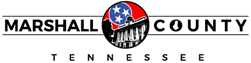 Marshall County GovernmentHuman Resources Office3309 Courthouse Annex, Lewisburg, TN 37091APPLICATION FOR EMPLOYMENTMarshall County Government is firmly committed to a policy of Equal Employment Opportunity and does not discriminate against applicants because of race, color, religion, age, national origin, sex, sexual orientation, or disability.Marshall County Government maintains a Drug-Free Workplace. All job offers are contingent upon the applicant successfully completing a pre-employment drug screen. Consideration for employment is also contingent upon the results of a reference and background check. If the position requires the ability to drive or operate a motor vehicle, a MVR will also be required.If accepted for employment, the applicant shall be required to provide proof of identity and eligibility to work in the United States in compliance with the Immigration Reform & Control Act of 1986.All information submitted in this application may be subject to public review under the Tennessee Open Records Act.No applicant will be considered for a position without a current application completed and submitted to the Human Resources Office. Resumes are welcome and may be attached to the application packet but do not, of themselves, constitute an application for a position.No event in the hiring process shall be considered as creating a contractual relationship between the applicant and Marshall County Government and unless otherwise provided in writing, such relationship shall be defined as "employment at will" where either party may dissolve the relationship at any time, with or without notice.I understand that this position is subject to mandatory direct deposit for payment of wages.GENERAL INFORMATIONDate:_______________________	Position Appling For:_______________________________________How did you hear about this position?__________________________________________________________Have you been employed by Marshall County before?    Yes     NoPERSONAL INFORMATIONName:____________________________________________________________________________________		(Last)			(First)			(Middle)			(Preferred Name)	Address:___________________________________________________________________________________		(Number)					(Street)__________________________________________________________________________________________		(City)					(State)				(Zip Code)How long at this address?____________________	Email Address:________________________________Phone Number:____________________________AVAILABILITYHow many hours per week are you available to work? ______________________When are you available to start?________________________________________EDUCATION AND TRAININGPlease list any other training received (special courses, work training programs, Armed Forces training, etc.)______________________________________________________________________________________________________________________________________________________________________________________________________________________________________________________________________________________________________Please list any special qualifications and skills (licenses, certifications, career accomplishments, etc.)______________________________________________________________________________________________________________________________________________________________________________________________________________________________________________________________________________________________________REFERENCESPlease list three persons, other than relatives, who have knowledge of your character and/or abilities.WORK EXPERIENCEPlease list all your past work experience, beginning with your most recent job held.  If you were self-employed, give the firm name.  Attach additional sheets if necessary.APPLICANT’S AGREEMENTBy signing below, I affirm that the information I am providing in this application and any accompanying documents is correct and complete to the best of my knowledge.  I am aware that should investigation show any falsification or material misrepresentation, I will not be considered for employment, or if employed, I will be dismissed and disqualified from future consideration. I hereby authorize Marshall County Government to make all necessary investigations concerning me or my actions and to receive my academic records or other materials pertinent to my qualifications. I further waive any right of privilege, privacy, and/or confidentiality regarding necessary investigations and/or background checks. Applicant Full Name::_________________________________________________Applicant Signature:__________________________________________________Date:______________Type of SchoolName of SchoolCity/StateDegree Earned?Type of Degree/CertificateMajor Area of StudyHigh SchoolCollegeBusiness/Trade SchoolProfessional SchoolFull NameMailing AddressYears KnownPhone NumberFrom Mo/YrTo Mo/YrEmployer:                                                                                                                                       Phone Number:Job Title:Job Title:Address:City:                                                                              State:                                                          Zip Code:Immediate Supervisor:Immediate Supervisor:Summarize work performed and job responsibilities:May we contact this employer?     Yes     NoMay we contact this employer?     Yes     NoSummarize work performed and job responsibilities:Reason for leaving?Reason for leaving?Reason for leaving?From Mo/YrTo Mo/YrEmployer:                                                                                                                                       Phone Number:Job Title:Job Title:Address:City:                                                                              State:                                                          Zip Code:Immediate Supervisor:Immediate Supervisor:Summarize work performed and job responsibilities:May we contact this employer?     Yes     NoMay we contact this employer?     Yes     NoSummarize work performed and job responsibilities:Reason for leaving?Reason for leaving?Reason for leaving?From Mo/YrTo Mo/YrEmployer:                                                                                                                                       Phone Number:Job Title:Job Title:Address:City:                                                                              State:                                                          Zip Code:Immediate Supervisor:Immediate Supervisor:Summarize work performed and job responsibilities:May we contact this employer?     Yes     NoMay we contact this employer?     Yes     NoSummarize work performed and job responsibilities:Reason for leaving?Reason for leaving?Reason for leaving?